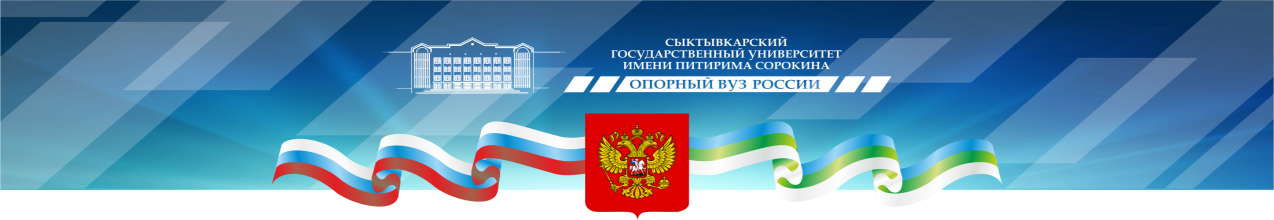 ИНСТИТУТ НЕПРЕРЫВНОГО ОБРАЗОВАНИЯприглашает  заинтересованных лицна дополнительную профессиональную программу повышения квалификации«ПРОМЫШЛЕННЫЙ ДИЗАЙН И 3D - МОДЕЛИРОВАНИЕ»Предложение действует в период: октябрь – декабрь 2020 г.Срок освоения программы – 33 академических часаФорма обучения - заочная с применением дистанционных образовательных технологийЦеЛЬ ПрограммЫразвитие компетенций цифровой экономики с учетом стандарта разработки компьютерных игр и мультимедийных приложений Ворлдскиллсцелевая аудиторияпедагогические работники образовательных организаций высшего, среднего профессионального и среднего образования, владеющие компетенциями и трудовыми функциями в области точных наук и информационных технологий и педагогики и имеющие соответствующий опыт педагогической деятельностиТребования к обучающимся- наличие среднего профессионального и/или высшего образования- владение компьютером на уровне продвинутого пользователя- знание основных понятий компьютерной графики- умение работать в пакетах растровой и векторной компьютерной графики- готовность работать с техническим английским языком в области трехмерной компьютерной графикиСОДЕРЖАНИЕ ПРОГРАММЫ Курс состоит из разделов «Основные положения и термины промышленного дизайна», «Первая фаза конструирования изделия» и «Моделирование и визуализация»Занятия проводятся в электронной образовательной среде, где обучающимся открывается дистанционный доступ к учебным материалам. Обучающимся потребуется самостоятельно скачать с веб-ресурсов производителей и установить необходимое для работы программное обеспечение, в т. ч. Autodesk 3ds Max 2017 или вышеПРОШЕДШИМ ОБУЧЕНИЕ ВЫДАЕТСЯ - электронный сертификат- лица, имеющие или получающие среднее профессиональное или высшее образование, имеют возможность получить удостоверение о повышении квалификацииНАШИ КОНТАКТЫАдрес: г. Сыктывкар, Октябрьский пр-т, 55, офис 406E-mail: cpk2.ino@syktsu.ru, dpp.ino@syktsu.ruСайт: https://syktsu.ruВконтакте: https://vk.com/ino_syktsuЛицензия № 1415 серия 90Л01 №0008403 Федеральная служба по надзору в сфере образования и науки от 29.04.2015